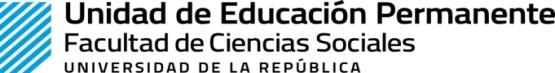 -CURSO DE EDUCACIÓN PERMANENTE 2021-Claves en la historia del movimiento cooperativo de vivienda de ayuda mutuaEquipo docente: Gustavo Machado (DTS - FCS) y Gustavo González (FUCVAM)Desde el 30 de julio hasta el 20 de agosto de 2021.Viernes de 19 a 22 hs., modalidad virtual.A través de la plataforma Zoom.Carga horaria: 12 horas Matrícula: $3.256.Dirigido a egresadas/os, estudiantes de posgrado y estudiantes de grado avanzadas/os.Formulario de inscripciónObjetivos: Aportar a la visibilidad del movimiento cooperativo de vivienda por ayuda mutuaIdentificar en la historia del movimiento cooperativo las claves para su comprensión actualProblematizar los desafíos actuales del cooperativismo de viviendaContenidos:Orígenes de las primeras experiencias y el contexto de la Ley de Vivienda 13.728.El primer impulso y la fundación de FUCVAMLa resistencia a la dictadura Restauración de la democracia y resistencia a la ofensiva neoliberal Freno a la segunda ola neoliberal. La dura pelea contra la crisis profundaEntender a FUCVAM más allá de la vivienda. La irradiación latinoamericana de la experienciaEl Asesoramiento técnico: trayectorias diversasClaves del movimiento cooperativo en la historia. Coyuntura actual y desafíos emergentesMétodo didáctico:En las clases se integrarán exposiciones con lecturas de materiales, audiovisuales y debate con el grupo.Bibliografía:CARBALLAL, Susana & CHÁVEZ, Daniel (1997), “La Ciudad Solidaria. El cooperativismo de vivienda por ayuda mutua”, Nordan-Comunidad, Montevideo.GONZÁLEZ, Gustavo (2013) Una historia de FUCVAM. Montevideo: Ediciones Trilce------------------------- (2017) 26 de febrero de 1984. FUCVAM juntó en un día ¿330 mil firmas! Para seguir siendo usuarios. Montevideo: FUCVAMMACHADO, Gustavo (2016) La experiencia de las cooperativas de vivienda en Uruguay. Necesidades, organización e imaginación. En Revista Vivienda Popular. Cooperativismo de vivienda: de un medio siglo al siguiente. Nº 28. Unidad Permanente de Vivienda. Facultad de Arquitectura, Diseño y Urbanismo -UDELAR. Montevideo. pp. 32-39----------------------- (2018) Habitar las experiencias. Aprendizajes y sociabilidad comunitaria en las cooperativas de vivienda en Uruguay. Tesis de Doctorado (UNER). Paraná. Sin EditarNAHOUM Benjamín – compilador - Las viviendas por ayuda mutua uruguayas: una historiacon quince mil protagonistas - Intendencia de Montevideo- Junta de Andalucía - 1999NAHOUM, B, GONZALEZ, G. (2012) El camino posible. Producción social del hábitat en América Latina. Montevideo: Centro Cooperativo Sueco – Editorial Trilce.TERRA, Juan P. (1969), “La Vivienda”, Colección “Nuestra Tierra” Nº 38, Montevideo.